Redakcja Annales Academiae Medicae Silesiensis 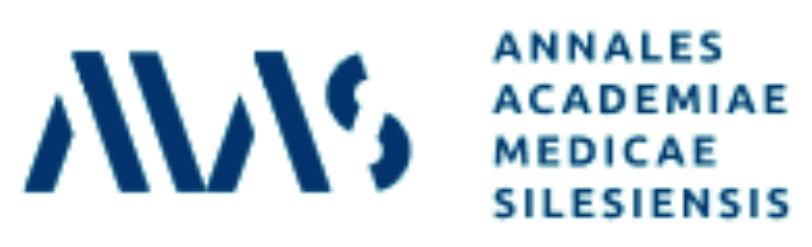 Katedra i Oddział Kliniczny Chorób WewnętrznychWydział Nauk o Zdrowiu w BytomiuŚląski Uniwersytet Medyczny w Katowicachul. Żeromskiego 741-902 Bytom  tel.: 32 396 32 86, 32 281 21 22; fax: 32 281 21 22LIST PRZEWODNITytuł artykułu (dalej Utwór) ..................................................................................................................................................................................................................................................................................................................................................................................................................................Autor/Współautor ................................................................................................................................................................................................................. (tytuł naukowy oraz imię i nazwisko)Adres korespondencyjny......................................................................................................................................................................... Tel.: ................................................................................  Numer ORCID …....................................................................................... e-mail: ..................................................................................................................................................................................................... OŚWIADCZENIE AUTORA/WSPÓŁAUTORA*Niniejszym Autor/Współautor* potwierdza, że:  − przysługuje mu pełnia praw autorskich majątkowych i osobistych do Utworu, rozporządza tymi prawami i w tym zakresie zwalnia Wydawcę „Annales Academiae Medicae Silesiensis” (dalej AAMS) z odpowiedzialności za wady prawne utworu wobec osób trzecich;  − Utwór nie był poprzednio publikowany i nie został przedłożony wydawcy innego czasopisma do publikacji (z wyjątkiem streszczeń nieprzekraczających 400 słów);  – Utwór jest przejawem jego samodzielnej działalności twórczej o indywidualnym charakterze i nie będzie naruszał praw autorskich osób trzecich; jeżeli w Utworze zamieszczone są ilustracje, zdjęcia lub inne materiały chronione prawem autorskim, zobowiązany jest do uzyskania pisemnego zezwolenia od poprzedniego wydawcy na ich wykorzystanie, przekazania go Wydawcy AAMS oraz do poniesienia związanych z tym ewentualnych kosztów i podania w Utworze źródła pochodzenia materiałów; zobowiązuje się do przejęcia odpowiedzialności Wydawcy AAMS wobec osób trzecich zgłaszających jakiekolwiek roszczenia związane z naruszeniem ich praw autorskich lub dóbr osobistych w tym zakresie;– wkład wszystkich Współautorów (o ile występują) w powstanie Utworu został ujawniony (Author’s contribution), ze wskazaniem autora koncepcji, założeń, zastosowanej metody, przeprowadzonych badań, analizy danych, przeglądu piśmiennictwa etc.;− wszyscy Współautorzy (o ile występują), jak też odnośne władze placówek naukowych, w których Utwór powstał, po zapoznaniu się z treścią Utworu wyrażają zgodę na publikację;  − przesyłając Utwór wraz z ilustracjami i tabelami, automatycznie udziela Wydawcy AAMS nieodpłatnej i niewyłącznej licencji CC BY-SA 4.0 (dostępnej pod adresem https://creativecommons.org/licenses/by-sa/4.0/deed.pl lub innej wersji językowej tej licencji, lub którejkolwiek późniejszej wersji tej licencji, opublikowanej przez organizację Creative Commons) do Utworu, pod warunkiem że Utwór zostanie zaakceptowany do publikacji;  – udziela Wydawcy AAMS wskazanej wyżej licencji na korzystanie z Utworu przez czas nieokreślony na terytorium całego świata na wszelkich polach eksploatacji, w tym w szczególności:wytwarzanie określoną techniką egzemplarzy Utworu, w tym techniką drukarską, reprograficzną, zapisu magnetycznego oraz techniką cyfrową;wprowadzanie do obrotu, użyczenie lub najem oryginału albo egzemplarzy Utworu;publiczne wykonanie, wystawienie, wyświetlenie, odtworzenie oraz nadawanie i reemitowanie, a także publiczne udostępnianie Utworu w taki sposób, aby każdy mógł mieć do niego dostęp w miejscu i w czasie przez siebie wybranym (szczególnie poprzez sieć Internet);udostępnianie Utworu lub metadanych Utworu wybranym przez Wydawcę AAMS bazom danych indeksującym czasopisma, zarówno komercyjnym, jak i niekomercyjnym;rozpowszechnianie i udostępnianie Utworu w wersji elektronicznej w formule open access na licencji Creative Commons CC BY-SA 4.0 poprzez stronę internetową czasopisma AAMS, w Repozytorium Śląskiego Uniwersytetu Medycznego 
w Katowicach, Repozytorium Polskiej Platformy Medycznej oraz innych platformach wybranych przez Wydawcę AAMS;– zezwala Wydawcy AAMS na nieodpłatne tworzenie i korzystanie z materiałów powstałych na podstawie Utworu (w szczególności tłumaczenie, przeróbka, adaptacja, aranżacja, zmiana, przetworzenie lub inna modyfikacja stanowiące przedmiot prawa autorskiego) na warunkach określonych powyżej;– zezwala Wydawcy AAMS na udzielanie sublicencji do Utworu bez jego zgody;– zrzeka się pośrednictwa organizacji zbiorowego zarządzania za wykonywanie uprawnień licencyjnych;− Utwór został przygotowany zgodnie z zaleceniami Wydawcy AAMS;  − upoważnia Wydawcę AAMS do redakcyjnego opracowania nadesłanego Utworu;  − wszystkie źródła finansowania Utworu zostały w nim wymienione;  − w badaniach przestrzegano zasad Deklaracji Helsińskiej Światowego Stowarzyszenia Lekarzy oraz lnterdisciplinary Principles and Guidelines for the Use of Animals in Research, Testing and Education, a także lokalnych przepisów dotyczących prowadzenia badań na zwierzętach;  − deklaruje brak konfliktu interesów; ewentualne powiązania i finansowe zależności zostały ujawnione w załączniku do Utworu lub w liście do redakcji; − zgłoszony Utwór spełnia wymogi anonimowej recenzji – żaden element zawarty w tekście nie umożliwi recenzentom rozpoznania autorów Utworu;  − zapoznał się z Regulaminem publikowania prac w czasopiśmie „Annales Academiae Medicae Silesiensis” oraz Kodeksem etyki wydawniczej 
i zobowiązuje się do ich przestrzegania; − wyraża zgodę na przetwarzanie przedłożonego Utworu w systemie antyplagiatowym użytkowanym przez Wydawcę. Informacja dotycząca danych osobowychAutor/Współautor* przyjmuje do wiadomości poniższe informacje wynikające z obowiązku informacyjnego zgodnie z art. 13 ust. 1 i 2 Rozporządzenia Parlamentu Europejskiego i Rady (UE) 2016/679 z dnia 27 kwietnia 2016 r. w sprawie ochrony osób fizycznych w związku z przetwarzaniem danych osobowych i w sprawie swobodnego przepływu takich danych oraz uchylenia dyrektywy 95/46/WE (ogólne rozporządzenie o ochronie danych), zwanego dalej RODO:Administratorem Danych Osobowych jest Śląski Uniwersytet Medyczny w Katowicach 
- ul. Poniatowskiego 15, 40-055 Katowice, tel. 32 208 3600, NIP: 634-000-53-01, REGON: 000289035.Aktualne dane kontaktowe do Inspektora Ochrony Danych dostępne są pod numerem tel. 32 208 3630 lub na stronie internetowej sum.edu.pl oraz iod.sum.edu.pl.Dane osobowe przetwarza się w celu realizacji procesu wydawniczego na podstawie art. 6 ust. 1 lit. b RODO.Odbiorcami danych osobowych są merytorycznie odpowiedzialni pracownicy Śląskiego Uniwersytetu Medycznego w Katowicach posiadający upoważnienie do przetwarzania danych osobowych. Odbiorcami danych mogą być także kontrahenci SUM realizujący usługi w szczególności w zakresie obsługi toku studiów prowadzonych w SUM oraz inne organy publiczne, które zwrócą się z prawnie uzasadnionym wnioskiem o udostępnienie danych osobowych.Dane osobowe, którymi oznaczona będzie publikacja, oraz zawarte w dokumentacji licencyjnej będą opublikowane na zasadach określonych w licencji, bez ograniczenia terytorialnego w sieci Internet także do państw trzecich, z poszanowaniem zasad określonych w art. 5 RODO.Dane będą przechowywane przez okres nieoznaczony z uwagi na nieoznaczony okres wiązania licencji. W przypadku konieczności archiwizacji danych osobowych okres przechowywania będzie ustalany na zasadach określonych w ustawie z dnia 14 lipca 1983 r. o narodowym zasobie archiwalnym i archiwach (tj. Dz. U. z 2019 r. poz. 553 z późn. zm.). Autorowi/Współautorowi* przysługuje prawo do żądania od Śląskiego Uniwersytetu Medycznego w Katowicach dostępu do swoich danych osobowych, ich sprostowania i ograniczenia przetwarzania, a także prawo do wniesienia sprzeciwu wobec przetwarzania i prawo do przenoszenia danych.Autorowi/Współautorowi* przysługuje prawo wniesienia skargi na przetwarzanie danych osobowych do organu nadzorczego.Podanie danych osobowych jest warunkiem niezbędnym do realizacji procesu wydawniczego.W przypadku przetwarzania podanych danych osobowych nie zachodzi zautomatyzowane podejmowanie decyzji.Autor/Współautor* oświadcza, że przedstawiona treść obowiązku informacyjnego jest dla niego zrozumiała.Data                                                                                       Podpis Autora/Współautora*  Wydawca: Śląski Uniwersytet Medyczny w Katowicach, ul. Poniatowskiego 15, 40-055 Katowice, http://www.sum.edu.pl 